GUVERNUL ROMÂNIEI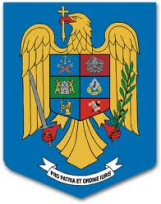 HOTĂRÂREpentru aprobarea Memorandumului de înțelegere între Ministerul Apelor și Pădurilor din  România și Ministerul Resurselor de Apă și Irigațiilor din Republica Arabă Egipt privind cooperarea în domeniul resurselor de apă, semnat la București, la data de 28 iulie 2017În temeiul art.108 din Constituţia României, republicată şi art. 20 din Legea 590/2003 privind tratatele şi Guvernul României adoptă prezenta hotărâreArticol unic – Se aprobă Memorandumul de înțelegere între Ministerul Apelor și Pădurilor din  România și Ministerul Resurselor de Apă și Irigațiilor din Republica Arabă Egipt privind cooperarea în domeniul resurselor de apă, semnat la București, la data de 28 iulie 2017.PRIM - MINISTRUTudorel TOADER